HELLO EVERYONE! IT’S EASTER TIME!WITAJCIE! TO CZAS WIELAKNOCY!   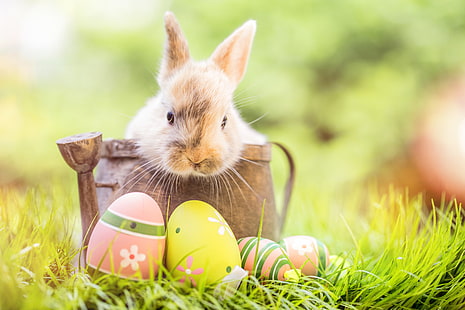 LET’S SING A SONG – ZAŚPIEWAJMY PIOSENKĘ:https://youtu.be/hb9tt7LiYrc DRAW AN EASTER BUNNY – NARYSUJ ŚWIĄTECZNEGO KRÓLICZKA:https://youtu.be/9NbSiRE0kTc ZOBACZ JAK PEPPA PIG SZUKA CZEKOLADOWYCH JAJEK Z PRZYJACIÓŁMI:https://youtu.be/IS_LQNCleio 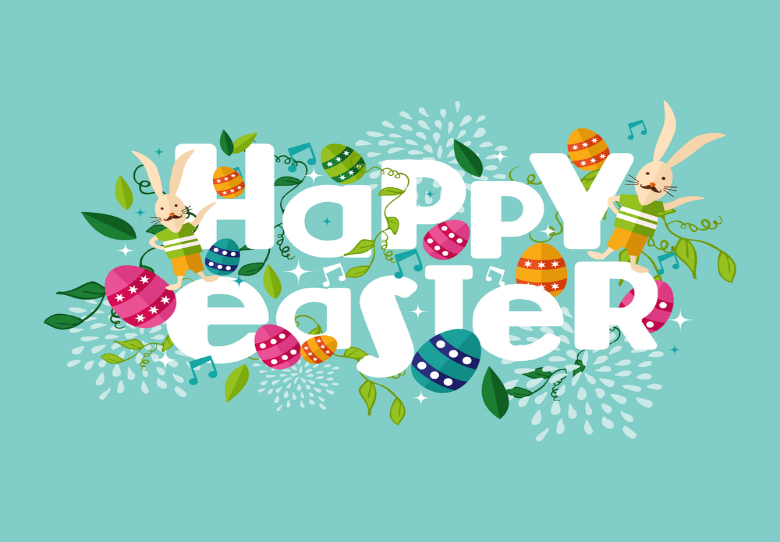 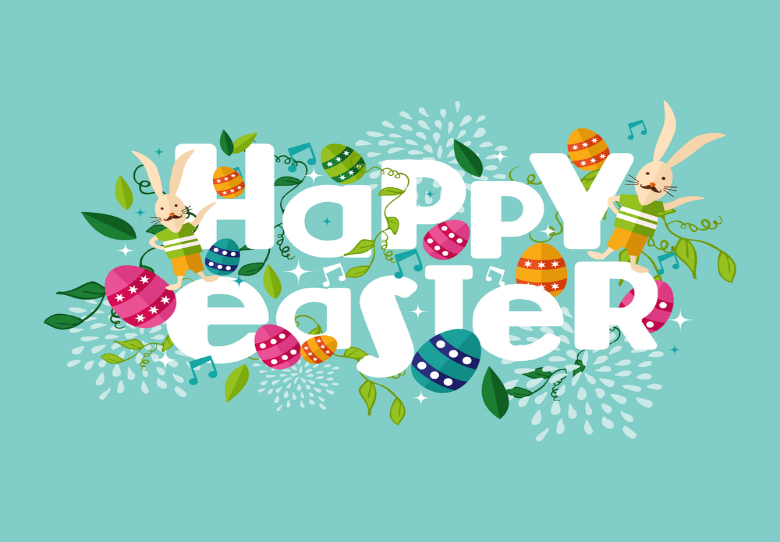 